الســيرة الذاتية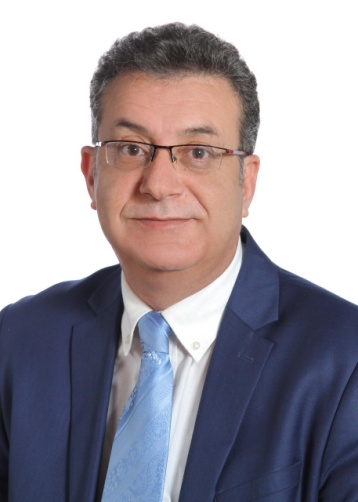 ================================الاســـــــم:       عمر محمود عبد الرحمن إعمرالحــالة الاجتماعية:       متــــزوجالجنســــــية:       أردنيـــــةالعنــــوان الحالي:   عمان - عرجان-  خلوي -   5708686 079المؤهـــل العلمي:  دكتوراه – جامعة نانسي – فرنسا – قانون عام 1996 – 2000.ماجستير– جامعة نانسي – قانون عام – قانون دولي عام 1995-1996دبلوم اللغة الفرنسية – باريس – جامعة السربون – نانسي 2.بكالوريوس حقوق – جامعة الموصل – العراق.الرتبة العلمية :    -  أستاذ مشارك في القانون الدولي العام( جامعة العلوم التطبيقية ) تاريخ الحصول على الرتبة الاكاديمية 10/6/2016- ق.أ. عميد كلية الحقوق  2017/2018-  رئيس قسم القانون العام  في كلية الحقوق من عام 2009 - 2017- نائب مدير مركز التحكيم والاستشارات القانونية في جامعة العلوم التطبيقية من عام .2012 ولغاية الآن- رئيس لجنة التحقيق في كلية الحقوق جامعة العلوم التطبيقية الخاصة- عضو لجنة تأديب الموظفين جامعة العلوم التطبيقية الخاصة- عضو في اللجنة المكلفة بمتابعة وتنفيذ توصيات المؤتمر الوطني لتطوير الخطط الدراسية واساليب التعلم والتعليم والبحث العلميالعضوية الدولية- عضـو في المركــز الأوروبي للدراسات القانونية من عام 1996- عضو في المركز العالمي للسلام فيردا – فرنسا من عام 1999الخبرات العملية:                 - أستاذ جامعي في كلية الحقوق من عام 2005.                  - مقيم أبحاث لغايات النشر في مجلات محكمه.- مدرب محاكمات صوريه- مدرب ومحاضر لدورات تدريبيه متخصصة في أصول البحث والصياغة القانونية وإجراءات التقاضي والتحكيم وابرام العقود المدنية والادارية ودورات أخرى متخصصة- مدرب ومحاضر في مجال القانون الاداري والتطبيقات القضائية من عام 2010- مدرب دورات متخصصه في الصياغة القانونية في مركز الاستشارات والدراسات في جامعة العلوم التطبيقية من عام 2009- مدرب في دورات متخصصة في اصول التقاضي والتحكيم - مركز التحكيم والاستشارات القانونية من عام 2012- دورات متخصصه في القانون الدولي الانساني وحقوق الانسان - محامي أستاذ مزاول من عام 2000 ولغاية الآن.محاضر في المواد التالية :       - القانون الدولي العام.                                     - قـانون دولي إنساني                                         _   منظمات دولية      - قانون البيئة الدولي.- حقوق الإنسانقانون دستوري ونظم سياسية.مدخل إلى علم القانون.تاريخ القانون.أصول البحث والصياغة القانونيةمنظمات دوليةمصطلحات قانونية باللغة الفرنسية.الأبحاث والكتب المنشوره : Unauthorized Access Crime in Jordanian Law (Comparative study)بحث مقبول للنشر في مجلة (Digital Investigation) – 2019 -والمصنفة في قاعدة بيانات (Scopus) بدرجة (Q1)الحرب الإلكترونية	دراسات الشريعة والقانون، الجامعة الأردني مقبول للنشر 2019 Potable Water Pollution Crime in Jordanian Penal Law,  Journal of  law, policy and Globalization, Vol. 73, 2018.من قانون التجارة الدولية الى القانون التجاري عبر الوسائط الالكترونية،  مجلة الحقوق، جامعة الكويت، العدد 1، 2018.الانترنت قانونـاً، مجلة الشريعة والقانون :كلية القانون جامعة الإمارات العربية المتحدة، العدد السابع والستون، يوليو 2016.إعادة هيكلة مجلس الأمن الدولي التابع لمنظمة الأمم المتحدة ضرورته وأبعاده، المجلة الأردنية للعلوم التطبيقية، سلسلة العلوم الإنسانية، المجلد السادس عشر، العدد الثاني 2014.رفع أو تعليق العقوبات الصادرة عن مجلس الأمن الدولي وفقا للفصل السابع من ميثاق لأمم المتحدة (الحالة العراقية)، جامعة العلوم الإسلامية العالمية -كلية الشريعة والقانون- مجلة الميزان للدراسات الإسلامية والقانونية المجلد الاول- العدد الاول: ربيع الأول 1435 ه/كانون الثاني -الأردن- 2013.دور المسؤولية الدولية في حماية البيئة من التلوث، مجلة العلوم القانونية, العدد 119) جامعة بغداد, كلية القانون 2011.    حماية البيئة في القانون الدولي الإنساني وقت النزاع المسلح، المجلة الأردنية للعلوم التطبيقية، سلسلة العلوم الإنسانية، المجلد الحادي عشر، العدد الأول 2008.كتاب: قانون البيئة ( حماية البيئة محلياً ودولياً )، دار العيون، عمان – الاردن،  2008.المؤتمراتورقة عمل تحت عنوان الحماية الدولية للمبعوثين الدبلوماسيين أثناء النزاعات المسلحة مقدمة في الورشة التدريبية للملحقين الدبلوماسيين في مجال القانون الدولي الإنساني والتي نظمتها اللجنة الوطنية للقانون الدولي الانساني والمعهد الدبلوماسي الأردني بالتعاون مع اللجنة الدولية للصليب الأحمر بتاريخ 31 /تشرين الاول/2016 –  بمقر المعهد الدبلوماسي الأردني.ورقة عمل تحت عنوان الحرب الاكترونية والتطور التكنولوجي للأسلحة في اطار تنفيذ القانون الدولي الانساني، مقدمة في الورشة التدريبية للسادة الحكام الاداريين  والتي نظمتها اللجنة الوطنية للقانون الدولي الانساني والمعهد الدبلوماسي الأردني بالتعاون مع اللجنة الدولية للصليب الأحمر في 19- 20ايار  2016 –  بفندق موفمبيك.الحرب الالكترونية في القانون الدولي الانساني، ورقة عمل مقدمة لمؤتمر التطبيق الامين للقانون الدولي الانساني، جامعة العلوم التطبيقية، 6-7-/2014.التعريف بقانون البيئة, ورقة عمل مقدمة لمؤتمر حماية البيئة واجب وطني وحق من حقوق الإنسان, جامعة العلوم التطبيقية, 7/4/2009.المسؤولية الدولية عن الأضرار البيئية جامعة مؤتـه ونقابة الجيولوجيين الأردنيين بتاريخ 26و27/11/2007. ورقة عمل مقدمه في المؤتمر البيئي الرابع.تطويـر أسـاليب البـحث القانـوني ورقة عمل مقدمه في المؤتمر الثاني لتطوير تعليم القانون في الجامعات الأردنية - عمان بتاريخ 24/3/2006و 25/3/2007.اللغــات الأجنبية  :        -    اللغة الفرنسية – ممتازاللغة الانجليزية – جيدالمشاركات العلمية   :1995 – 1996 -  مشاركة في مؤتمر دولي حول تفكك الدولة المتعددة الأعراق – نانسي – فرنسا.   - نشر رسالة الماجستير في مكتبات نانسي .1997    - مشاركة في مؤتمر حول اتساع دور مجلس الأمن الدولي في سيادة  الدول – نانسي.1998    - مشاركة في مؤتمردولي حول الدولة المتعددة الأعراق – جامعة نانسي– لمدة أربعة                 أيـام.1999            - مشاركة في مؤتمر حول تعريف معنى كلمة السلام-  المركز العالمي للسلام – فيردا                – فرنسا – لمدة ثلاثة أيام.2000            - عدة مؤتمرات في مجال حقوق الإنسان – جامعة نانسي 2 – فرنسا2006	الندوة السنوية الثالثة لأساتذة القانون الدولي الإنساني – عمان – فندق الرديسون ساس بتاريخ 20/5/2006.المائـدة المستديـرة لتدريس القانون الدولي الإنساني – عمان – فندق الرديسون ساس بتاريخ 5/4/2006 يوم واحد.المؤتمر الأول لتطوير تعليم القانون في الجامعات الأردنية – عمان – فندق الأردن.2007البروتوكول الإضافي الخاص بشارة اللجنة الدولية للصليب الأحمر – عمان – فندق الرديسون ساس بتاريخ 26/11/2007 يوم واحدتدريـس القانـون الدولي الإنساني في كليات الحقوق – اللجنة الدولية للصليب الأحمر بالتعاون مع اللجنة الوطنية للقانـون الـدولي الإنسـاني عمان – فندق سنتري بارك بتاريخ 24-25/10/2007يومين. "نحو بيئة صحية ومستدامة "  المؤتمر البيئي الأردني الرابع – عمان – نقابة الجيولوجيين الأردنيين – جامعة مؤته بتاريخ 26-27/تشرين الثاني 2007 يومين.حول برنامج " استكشاف القانون الدولي الإنساني " – الاجتماع الإقليمي الخامس –بتاريخ 18-21/11/2007 أربعـة أيـام.المشاركة في مؤتمر حول تشريعات الجرائم الالكترونية وتطبيقاتها- نقابة المحامين 8/12/201- 